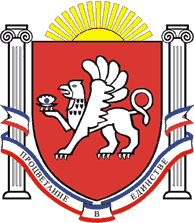 РЕСПУБЛИКА КРЫМРАЗДОЛЬНЕНСКИЙ РАЙОНАДМИНИСТРАЦИЯ КОВЫЛЬНОВСКОГО СЕЛЬСКОГО ПОСЕЛЕНИЯПОСТАНОВЛЕНИЕ16 декабря 2022г.				с. Ковыльное					№ 247О внесении изменений в постановление Администрации Ковыльновского сельского поселения Раздольненского района Республики Крым от 09.08.2019 № 269 «Об утверждении Порядка взаимодействия Администрации Ковыльновского сельского поселения Раздольненского района Республики Крым и муниципальных учреждений с организаторами добровольческой (волонтерской) деятельности, добровольческими (волонтерскими) организациями» (в редакции постановления от 09.06.2021 № 167)          В соответствии со статьями 7, 43 Федерального закона от 06.10.2003 № 131-ФЗ «Об общих принципах организации местного самоуправления в Российской Федерации», Федеральным законом от 11.08.1995 № 135-ФЗ «О благотворительной деятельности и добровольчестве (волонтерстве)», Федеральным законом от 14.07.2022 № 340-ФЗ «О внесении изменений в статью 2 Федерального закона «О благотворительной деятельности и добровольчестве (волонтерстве)», Уставом муниципального образования Ковыльновское сельское поселение Раздольненского района Республики Крым, принимая во внимание проект постановления, направленный прокуратурой Раздольненского района в порядке нормотворческой инициативы от 14.10.2022 № Исорг-20350020-2179-22/-203500ПОСТАНОВЛЯЮ:1. Внести в постановление Администрации Ковыльновского сельского поселения от 09.08.2019 № 269 «Об утверждении Порядка взаимодействия Администрации Ковыльновского сельского поселения Раздольненского района Республики Крым и муниципальных учреждений с организаторами добровольческой (волонтерской) деятельности, добровольческими (волонтерскими) организациями» (в редакции постановления от 09.06.2021 № 167) следующие изменения:1.1. в пункте 3 приложения к постановлению:а) абзац четвертый изложить в следующей редакции:«участия в ликвидации чрезвычайных ситуаций и их последствий, профилактике и тушении пожаров, проведении аварийно-спасательных работ, а также оказания помощи пострадавшим в результате стихийных бедствий, экологических, промышленных или иных катастроф, социальных, национальных, религиозных конфликтов, жертвам репрессий, беженцам и вынужденным переселенцам;»;б) дополнить новым абзацем следующего содержания:«участия граждан в поиске лиц, пропавших без вести».2. Обнародовать настоящее постановление на информационных стендах населенных пунктов Ковыльновского сельского поселения и на официальном сайте Администрации Ковыльновского сельского поселения в сети Интернет http://kovilnovskoe-sp.ru/.3. Настоящее постановление вступает в силу с момента официального обнародования. 4. Контроль за исполнением постановления оставляю за собой.	Председатель Ковыльновского	сельского совета - глава Администрации 	Ковыльновского сельского поселения					Ю.Н. Михайленко